Topic – E-Safety / CyberbullyingTopic – E-Safety / CyberbullyingTopic – E-Safety / CyberbullyingWhat is E-safetyWhat is Social MediaCyberbullyingE-safety is often defined as the safe and responsible use of technology. This includes the use of the internet and other means of communication using electronic media (eg text messages, gaming devices, email etc).Social media is the use of websites and applications that enable users to create and share content or to participate in social networking.Cyberbullying is the use of electronic communication to bully a person. Typically by sending messages of an intimidating or threatening nature.Privacy SettingsPrivacy SettingsPrivacy SettingsSocial media is still okay to use, you just need to be careful what you post! To help with this all-social media websites or apps have something called privacy settings. You get to choose who can see your information, you are usually given the following choices: Public Anyone can see your profile and anything you post, they do not have to be your friend. Friends only Only friends that you have accepted or have accepted you will be able to see your profile. Friends of Friends Again your friends will be able to see your profile however, any of their friends will also be able to see this.Only Me No one else but yourself will be able to see your profile or anything you post.Social media is still okay to use, you just need to be careful what you post! To help with this all-social media websites or apps have something called privacy settings. You get to choose who can see your information, you are usually given the following choices: Public Anyone can see your profile and anything you post, they do not have to be your friend. Friends only Only friends that you have accepted or have accepted you will be able to see your profile. Friends of Friends Again your friends will be able to see your profile however, any of their friends will also be able to see this.Only Me No one else but yourself will be able to see your profile or anything you post.Social media is still okay to use, you just need to be careful what you post! To help with this all-social media websites or apps have something called privacy settings. You get to choose who can see your information, you are usually given the following choices: Public Anyone can see your profile and anything you post, they do not have to be your friend. Friends only Only friends that you have accepted or have accepted you will be able to see your profile. Friends of Friends Again your friends will be able to see your profile however, any of their friends will also be able to see this.Only Me No one else but yourself will be able to see your profile or anything you post.GroomingSextingPassword.Grooming is when an adult pretends to be someone else and talks to a child. They usually say they are about the same age, have similar interests and live in a similar location. They usually pretend to be a friend and say nice things to get on the good side of the child.The term ‘sexting’ means the use of technology to share personal sexual content. When you are under 18 it is illegal for anyone to take or have a sexual photo of you, even a selfie.A strong Password should have 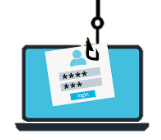 ● Capital Letter ● Lower Case Letter ● Number ● Symbol ● Be more than 8 characters longDigital FootprintVirusesCopyrightA digital footprint – sometimes called a digital shadow or an electronic footprint – refers to the trail of data you leave when using the internet. It includes websites you visit, emails you send, and information you submit online. A digital footprint can be used to track a person's online activities and devices. 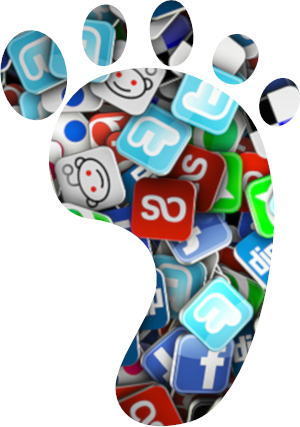 A computer virus is a program made on a computer to change, edit or delete files on a computer system. Worms can make hundreds of copies of themselves to cause harm to your device. A Trojan Horse virus is a virus that pretends to be something safe and useful. Spyware is a type of virus that is designed to steal personal information from your computer. Malware stands for malicious software. The main purpose of malware is to cause harm to your computer, to try to make it crash, reboot or slow down.Copyright is a law created to protect people’s work from other people stealing it. The law states that if you do not have permission from the owner you are not allowed to: ● Copy the work 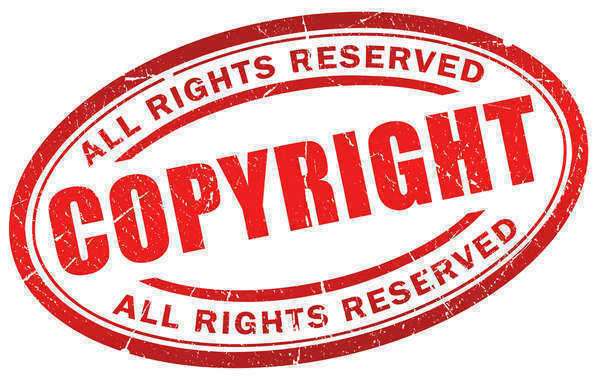 ● Rent, lend or issue copies of the work ● Perform, broadcast or show the work in public ● Adapt or change the workWhere to go for supportWhere to go for supportWhere to go for support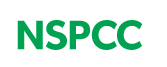 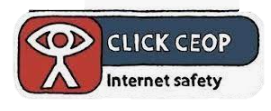 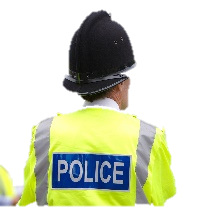 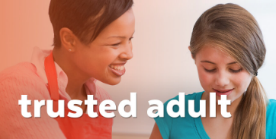 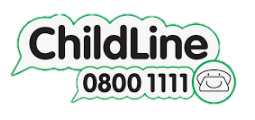 